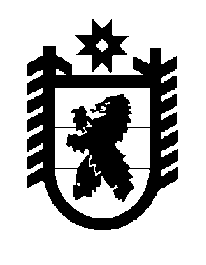 Российская Федерация Республика Карелия    ПРАВИТЕЛЬСТВО РЕСПУБЛИКИ КАРЕЛИЯРАСПОРЯЖЕНИЕот  21 сентября 2018 года № 604р-Пг. Петрозаводск  В соответствии с частью 3 статьи 45 Градостроительного кодекса Российской Федерации, пунктом 9 статьи 5 Закона Республики Карелия                от 2 ноября 2012 года № 1644-ЗРК «О некоторых вопросах градостроительной деятельности в Республике Карелия»: Утвердить документацию по планировке территории в составе проекта планировки территории и проекта межевания территории для линейного объекта «Подъезд к объекту «Горнолыжный центр «Чална».Признать утратившим силу распоряжение Правительства Республики Карелия от 30 августа 2018 года № 563р-П.
           Глава Республики Карелия                                                              А.О. Парфенчиков